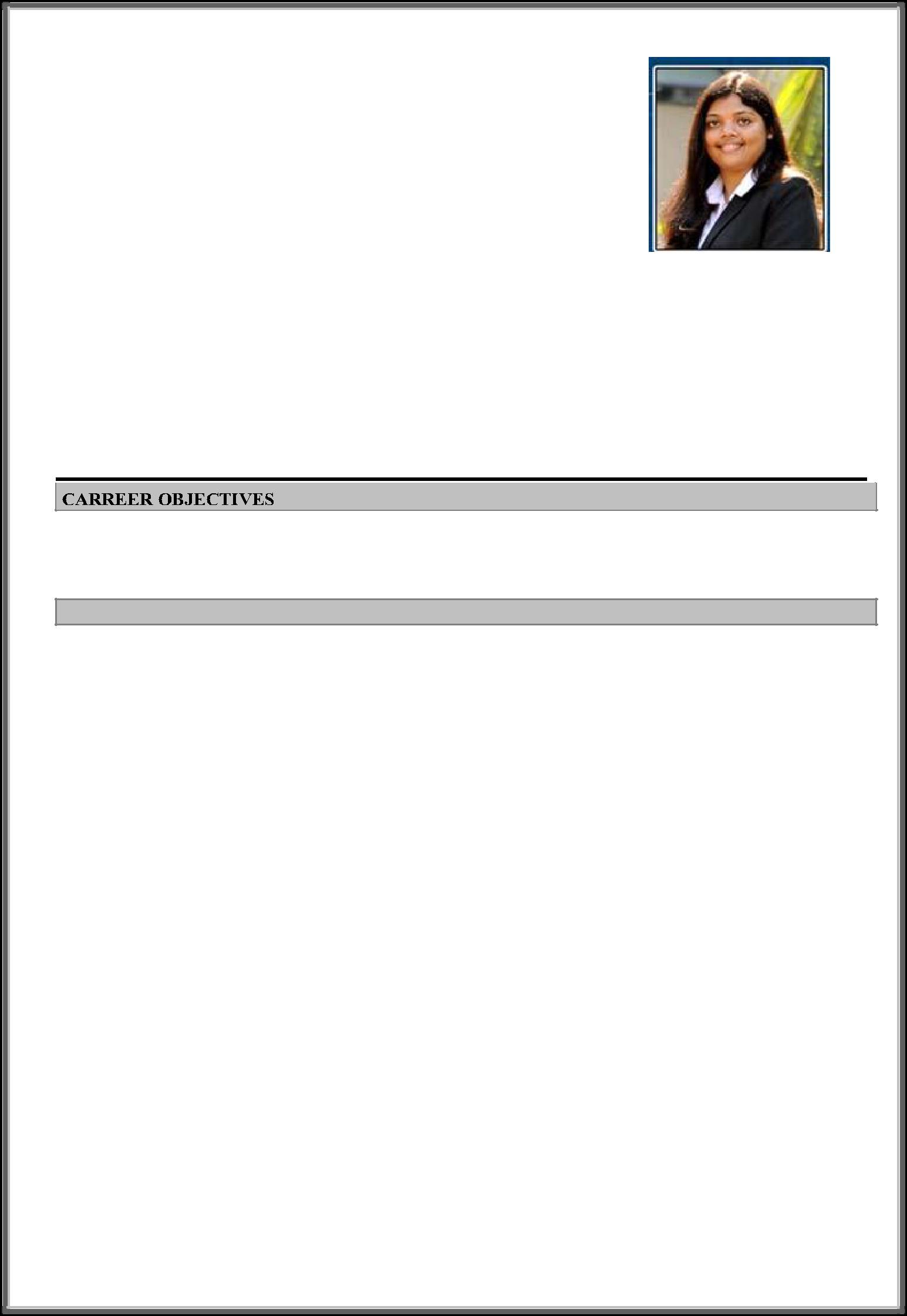 CURRICULAM VITAEName: Pavitra Language Known: English, Hindi, Tulu, Marathi, KannadaDate of Birth: 19th August 1990E-mail Id: pavitra-394037@2freemail.com Visa status: Personnel Sponsored Visa.Current Location- Al Karama , DubaiNotice Period: ImmediateTo seek a position in a progressive organization that offers innovative and challenging working environment and that will nurture my skills and competencies to achieve the desired corporate and personal goalsWORK EXPERIENCE1.	Joseph Group- May 2018 – PresentExport ExecutiveDubai, United Arab EmiratesHandling long term export projects for African regionPlan and Coordinate with client and internal team for project executionCo-ordination with design dept to get the design and preparation of shop drawing & artwork.Consolidation of all documents and finalizing the artwork by taking client approval.Reviewing all documents related to project and forwarding this to the production BOQ for execution and Co-coordinating for inspectionFollow up with production on status and progress of work.Obtain all legal documents necessary for exports during shipment from shipper and managing all online certification require for shipment.Preparing quotation & Proforma Invoice, Packing list and send it to clientWork closely with production teams to provide solutions for client requirements.Approval of quotation from client & release of POAcceptance of PO and maintaining document control.Keeping track of projects & maintaining reports for all bill of quantity, elements addition in artworkObtains all attested legal documents necessary for exports.Working on SAP to prepare Sales Order & Job Card for internal system.Prepare daily tracking report for both internal team and clientWorking on internal Software (Designed for this project) for finalizing the project from preparing artwork to dispatch of elements.Coordinating & following up with client for payment and closing the accounts in our system.Managing social media marketing campaigns and day-to-day activities for company websiteWriting content and topics to reach the company's target customers through social media platform.Create and manage all published content images, video and jobs done for clients.Showcasing projects done for all the industry we serve to get more leads and sales for the company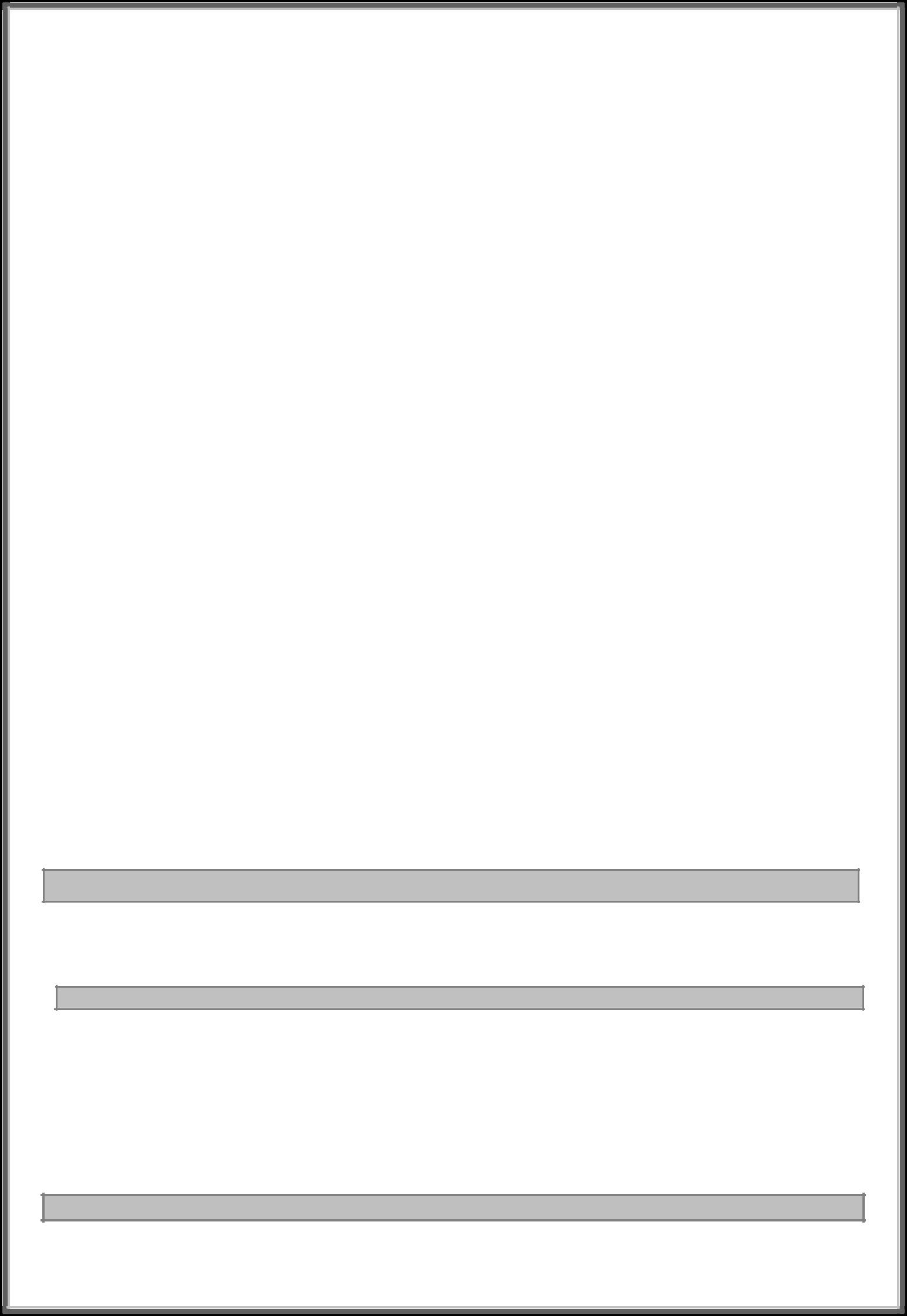 Writing Meta title and description for web page to maximize the traffic to site.2.	 July 2016- October 2017 Manager- Inside Sales LeadMumbaiManaging virtually by phone, electronically or social media, meetings a set of assigned or acquired accountsBuilds, maintains and forecasts sales pipeline, creates and develops account plansEnsure effective B2B prospecting, up/cross selling of range of products.Generate and qualify leads to create new sales opportunities to closurePrepare monthly, quarterly & annual sales forecasts. Setting & tracking sales targets for team.Sets and executes sales strategy for assigned portion of account, territory or industry vertical.Build a solid inside sales that exceeds sales goals, monitor employee’s productivity & motivate team to reach daily sales goals. Make proposals on work processes.Participate in client interactions to ensure cross training, customer satisfaction & management involvement regularly to maintain client relationshipCollaborate with marketing support & internal systems, product management & account management to facilitate new programs, campaigns & offeringsManage performance via Salesforce & oversee resource planning, reporting, territories, incentives & communications for the assigned team.Office Products - July 2014 - July 2016. Business Development ManagerResponsible for new business development & performance of marketing activities through B2B Channel and retaining existing customers. To convey staples value proposition to clientsTo develop, implement and transform the company’s overall business strategy, motivate the team, consolidate existing business and seek out new avenues for business so as to maximize the profits.Following up with the clients and negotiating the deals.Perform full sales function, including pre-sales activities, preparing quotations and responding to tenders, presentations, contract negotiation, gathering market intelligence as well as handling post-sales activities.Work closely with pre-sales & delivery teams to provide solutions for client requirements.Manage and maintain key relationships with vendors and collaborating partners July 2011-Aug 2012 Credit Billing (CB) Analyst-MumbaiINTERNSHIPSCMC Pvt Ltd Jan 2014 – March 2014IMRB International May - July 2013EDUCATIONAL QUALIFICATIONSKILLS	Thorough knowledge of Windows XP, MS Office, Salesforce Software, SAPYear ofUniversity / BoardsInstitutionResultPassingExam PassedInstitutionResultPassingExam PassedFr C Rodrigues Institute Of Management Studies2014MBA- (Marketing)(Fr Agnels Business School), Mumbai UniversityPass2011B. ComSIES College of CommercePass